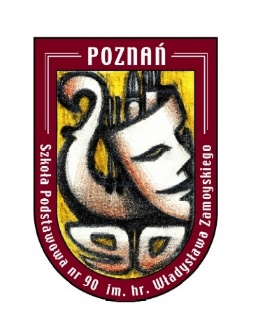 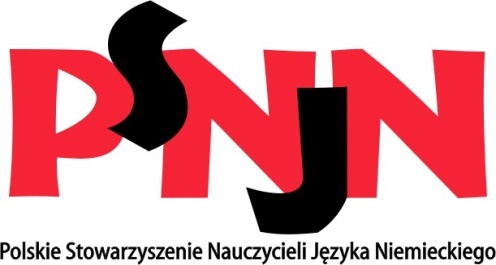 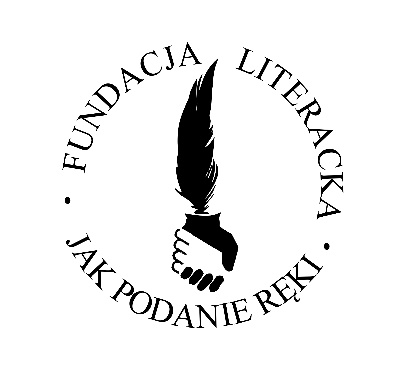 Regulamin konkursu dla uczniów  z klas  6 – 8 szkół podstawowych z Wielkopolski„Aphorismen in Comics” – „Aforyzmy w komiksie”rok szkolny 2020/2021§ 1Cele konkursuZainteresowanie uczniów aforyzmem i uwrażliwienie na piękno języka literackiego.Rozbudzenie i rozwijanie zainteresowań językiem niemieckim oraz gatunkiem literackim jakim jest komiks. Umożliwienie uczniom  wytłumaczenia  myśli aforyzmu różnymi środkami wyrazu.Rozwijanie twórczej wyobraźni uczniów i umiejętności pracy nad projektem językowym.Umożliwienie uczniom pokazania swoich uzdolnień językowych, plastycznych     oraz twórczych umiejętności korzystania z nowoczesnych technik informatycznych.Propagowanie postawy świadomego użytkownika internetu. Promocja nauczycieli i szkół wspierających uzdolnienia uczniów. Tworzenie płaszczyzny dla pozytywnej i twórczej rywalizacji uczniów oraz szkół. § 2Organizatorzy konkursuSzkoła Podstawowa nr 90 w PoznaniuFundacja Literacka „Jak podanie ręki“Polskie Stowarzyszenie Nauczycieli Języka Niemieckiego Oddział w Poznaniu.Koordynatorka konkursu: Agnieszka WedmanAdres do korespondencji:Szkoła Podstawowa nr 90 im. hr. Wł. Zamoyskiego, ul. Chociszewskiego 56,  60-261 Poznań  §3Postanowienia ogólneKonkurs organizowany jest dla uczniów z Wielkopolski. Konkurs obejmuje jeden etap. Udział  w konkursie jest bezpłatny. Do konkursu mogą być zgłoszone prace, które nie naruszają praw autorskich innych osób oraz nie były wcześniej nigdzie publikowane. Uczniowie mogą sięgać po wsparcie nauczycieli informatyki, sztuki, plastyki, zajęć artystycznych, języka polskiego oraz języka niemieckiego. Prace mogą być realizowane tylko indywidualnie. Szkoła może typować maksymalnie 4 osoby, 4 prace.Uczestnik konkursu wyraża zgodę na gromadzenie i przetwarzanie przez Organizatora danych osobowych na potrzeby konkursu oraz zgodę na publikację prac konkursowych zgodnie z ustawą z 10 maja 2018 r. o ochronie danych osobowych ( Dz.U. z 2018 r. pozycja 1000.) Decyzje Komisji Konkursowej są ostateczne. Skład Komisji Konkursowej: Danuta Bartosz – poetka, prezes Fundacji Literackiej „Jak podanie ręki”Dirk-Uwe Becker - poeta, przewodniczący stowarzyszeń Kunstverein Heide e. V i Fördervereins für Kunst und Kultur Eiderstedt w Niemczech. Małgorzata Kaliszewska – nauczycielka języka niemieckiego i angielskiego Krystyna Kaniewska - Rau – nauczycielka plastyki Agnieszka Wedman – nauczycielka języka niemieckiego§ 4Terminy i zgłoszenia do konkursuDo dnia 8 listopada 2020 na  adres aforyzmy90@gmail.com nauczyciele przesyłają: zgłoszenia drogą elektroniczną wraz z pracami konkursowymi swoich uczniów używając formularza dołączonego do regulaminu (załącznik nr 1). pisemną zgodę rodziców lub opiekunów prawnych  uczniów biorących udział w konkursie (załącznik nr 2). Ze względu na obecną sytuację epidemiologiczną, laureatom konkursu nagrody rzeczowe zostaną przesłane pocztą, a pozostałym uczestnikom dyplomy będą wysłane na podane adresy mailowe do samodzielnego wydrukowania. Ogłoszenie wyników  odbędzie się 27 listopada 2020 roku na stronach internetowych organizatorów§5Kryteria prac konkursowych:Każdy uczestnik wybiera jeden aforyzm z załączonej listy (załącznik nr 3), ilustruje go w formie komiksu na jednej lub maksymalnie dwóch stronach w formacie A4. Praca musi zostać wykonana zgodnie z kryteriami tego gatunku literackiego. Teksty narratora i wypowiedzi postaci (w dymkach)  należy pisać w dwóch  językach, polskim  i niemieckim. Komiks może być czarno-biały lub kolorowy, wykonany dowolną techniką komputerową  w formacie jpg, png, pdf lub dowolną techniką graficzną.Na górze należy umieścić  wybrany aforyzm z listy wraz  imieniem  i nazwiskiem  autora, w prawym dolnym rogu informacje dotyczące autora pracy (imię, nazwisko, klasa, szkoła, miejscowość). Każdy uczestnik konkursu może przesłać tylko jedną pracę. Kryteria oceny: zawartość merytoryczna i zgodność treści z tematem,poprawność językowa,estetyka wykonania (dobór czcionki, kolorystyki, itp.),innowacyjność i kreatywność w podejściu do tematu. Maksymalna ilość punktów: 20Konkurs jest objęty patronatem Wielkopolskiego Oddziału Związku Literatów Polskich.